１２月学校評価アンケートにご協力いただきありがとうございました。648件ご回答をいただきました。結果をご報告いたします。今回は６月の結果、市川市内小学校全体の結果と比較し、考察しました。（数字は肯定的な意見の割合）[確かな学力]６月と比較して、肯定的な意見の割合が各項目で同じか１ポイント上がっています。市と比較すると１～２ポイント低い結果となりました。今後もわかりやすい授業を意識し、授業内容の工夫改善に取り組んでまいります。国語・算数を柱として、教職員の研修・研究も重ねてまいります。また、家庭学習の習慣については、いつも声掛け、見守りをありがとうございます。ご家庭の協力、今後ともよろしくお願いいたします。家庭学習への取り組み方や内容・量については、学年で検討して進めていきます。[豊かな心]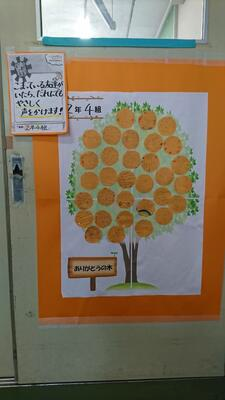 思いやり「誰とでも優しく関わっている」の項目は肯定的な評価が高い水準にあります。市と比較しても３ポイント高くなっています。道徳や特別活動を中心とし、学校生活全体において、良好な人間関係作りを心掛けていきます。また、交流活動や体験活動を積極的に取り入れ、子ども達一人一人の豊かな心の成長を支えてまいります。挨拶と責任感の項目は、6月と比べ１～３ポイント、市と比べ３ポイント低くなっています。学校では元気な声で進んで挨拶する子がたくさんいます。特に低学年は、大きな声で挨拶をする子が多いです。代表委員会による「あいさつ運動」や昇降口を開錠する際の生活委員会の元気なあいさつによる１日のスタートなど、児童が自ら気持ちの良い挨拶ができるように呼びかける活動も行っています。見ず知らずの人に挨拶するのは不審者等の心配もある世の中ですが、やはり挨拶はコミュニケーションの基本です。ご家庭や地域の方とも進んで挨拶ができるよう、学校でも声を掛けてまいります。地域には児童を見守っていただける味方（サポーター）もたくさんいます。責任感「自分の役割に責任を持って取り組んでいる」の項目は、学校においては、集団の中で、班、係、当番、委員会、クラブ、部活動などで育まれるものです。一人ひとりの役割を意識させ、やり遂げる達成感や喜びを得られるよう、指導してまいります。ご家庭の中でもぜひお子さんが自分の役割を果たせるような場面を作っていただきたいと思います。［健やかな体]「進んで体を動かしている」の項目が6月と比べ、１ポイント下がりました。市は6月から５ポイントも下がっています。本校は、市と比べると、3ポイント高かったです。寒さが増してくる12月に調査したので、季節による外遊びの減少が反映しているのかもしれません。学校では、正課体育の充実、休み時間の確保、なわとびチャレンジの取り組みなどを通して、運動機会の確保を図っています。　　安全の項目は、市と比べて2ポイント高く、子ども達の交通ルールを守る意識が定着してきています。ただし、登下校の道の歩き方や放課後の遊び方などで、保護者や地域の方から問題点や心配な点を指摘されることもあります。安全教育・日々の安全指導を行いながら、「自分の身は自分で守る」危機回避能力の育成を進めてまいります。規則正しい生活習慣は、6月と比べ3ポイント下がりました。寒い季節は体調不良や寝坊による遅刻などが増える時期ではありますが、規則正しい生活習慣はご家庭の協力が不可欠ですので、引き続きよろしくお願いいたします。学校では、養護教諭・栄養士と連携しながらヘルシースクールの取組を通して子ども達の規則正しい生活習慣の定着を図っています。今年度の学校保健委員会は、1月に給食（栄養）をテーマに取り組みました。［信頼される学校]すべての項目で6月・市と比較し、同じか高いポイントでした。特色ある取組の項目は、具体的に例示したことで、高い水準になっています。本校の取組や教育活動に対してご理解・ご協力をいただけていることに心より感謝申し上げます。　学校運営に関しましては引き続き、学校運営協議会やＰＴＡとの連携を密にしながら学校教育目標「未来を拓く力の育成」に向けて教職員一同「チーム塩焼」で取り組んでまいります。［その他]その他の項目については、ご家庭において保護者の皆様が子どもたちに積極的に関わっていただいている様子がよくわかります。日頃からお子さんとのコミュニケーションを大事にしていただき、学校の様子を把握していただいていることは、とてもありがたいことです。スマートフォンや通信ゲームなどのネットトラブルは、ここ数年、本校でも毎年確認されています。市内外において、いじめにつながる案件や人権侵害等で裁判になってしまうケースも報告されています。大きなトラブルにならないよう、ご家庭での管理徹底をお願いします。学校においても、今年度は3年生以上の児童を対象にネットトラブル防止教室を実施しました。「毎日学校に行くことを楽しみにしている」の項目が３ポイント下がりました。理由は多岐にわたると思いますが、学校生活に不安や悩みを抱えている児童がいることを真摯に受け止め、丁寧に対応していきたいと思います。子ども達のため、保護者・地域の皆様に信頼される学校をめざして、教職員一同努力して参りたいと思います。保護者の皆様には、これまで同様に、ご理解・ご協力をお願いいたします。令和３年６月から今年度１２月に実施した児童の学校評価アンケートについても結果をご報告いたします。今年度６月と比較し、考察しました。６月と比べ、ほとんどの項目で、肯定意見の割合が同じかやや下がっています。しかし、豊かな心の「進んであいさつする」「自分の役割や仕事は一生懸命取り組んでいる」「誰にでも優しくする」の項目は6月と変わらず高い水準です。あいさつや責任感、人への思いやりの意識が高まっています。このまま意識を高くして過ごしてほしいと思います。「規則正しい生活習慣」は４ポイント、「整理整頓」は3ポイント下がっています。これは保護者の結果と一致しています。後期に入り、気の緩みもあったのかもしれません。規則正しい生活は、児童の心身の安定と充実した学校生活に直結します。ご家庭の協力を引き続きお願いいたします。「自分には、よいところがある」のポイントが５ポイント下がりました。達成感や自己肯定感を持てるような場面を積極的に作っていきたいです。ご家庭でも励ましや自信につながるような声掛けをお願いします。「困ったときに相談できる先生がいる」「塩焼小が好き」の項目は若干下がりましたが、高い水準です。今後も児童のことを第一に考え、教育活動に取り組んでまいります。学校だより し　お　や　き特別号 ☆１２月学校評価アンケート結果学校教育目標未来を拓く力の育成体を鍛え、書を読み、心を耕す令和５年２月１日 発行  市川市立塩焼小学校　校長　大熊和男学校評価(保護者)比較表　校内校内校内市内市内市内学校評価(保護者)比較表　R４R４R４R４学校評価(保護者)比較表　６月１２月６月１２月確かな学力お子さんは、授業がわかりやすいと言っている。85↔8586↗87確かな学力お子さんは、わからないことを自分から調べるなど、いろいろなことに興味を持って学習に取り組んでいる。63↔6364↗65確かな学力お子さんは、家庭学習の習慣が身についている。71↗7274↘73豊かな心お子さんは、友だちや近所の人などに、自分から進んであいさつをしている。74↘7375↘76豊かな心お子さんは、自分の役割に責任を持って取り組んでいる。88↘8587↗88豊かな心お子さんは、誰とでも優しく関わっている。95↔9593↘92健やかな体お子さんは、すすんで（外で遊ぶなど）体を動かしている。77↘7678↘73健やかな体お子さんは、自らの安全（交通事故・けがなど）に気をつけて生活している。91↗9289↗90健やかな体お子さんは、規則正しい生活習慣（睡眠・食習慣など）が身についている。86↘8385↘84信頼される学校学校は、目指す子どもの姿や学校経営方針について、保護者に理解されるよう努めている。89↔8986↗87信頼される学校学校は保護者や地域の方々とともに、子どもを育てる取組を進めている。87↔8787↔87信頼される学校学校は、 保護者の思いや願いに対して適切に対応している。85↗8786↔86信頼される学校学校は、特色ある取組や教育を進めている。90↗9476↗78信頼される学校学校は、子ども一人一人に適切な指導や支援を行っている。76↗8078↗79信頼される学校妙典中ブロックでは、幼・小・中学校がよく連携している。64↗72その他お子さんは、毎日学校に行くことを楽しみにしていますか。85↘82その他あなた（保護者）は、日頃からお子さんとコミュニケーションをとり、学校での学習面や生活面での状況を聞いたり、あいさつ、言葉遣い、公共のマナー、防犯等について具体的に教えたりしている。95↗97その他あなた(保護者）は、学校だより、学校ホームページ、授業参観、懇談会などを通じて、教育活動の内容や子どもたちの様子を理解している。91↘90その他 PTA活動に積極的に参加していますか。42↘37その他あなた(保護者）は、お子さんが、パソコン、タブレット、スマートフォンなどを使用する際、インターネットの使用に関するモラルを説明したり、使用方法についてきちんと話し合い、使用の約束を守らせたりしている。85↗87学校評価（児童）比較表R3.6R3.12R4.6R4.12確かな学力学校の勉強は理解できることが多い。92↗94↘93↔93確かな学力わからないことは、すすんで調べたり、勉強したりしている。75↗76↗79↘77確かな学力家では、宿題を含めて毎日勉強をしている。91↘88↗89↔89確かな学力本を読むことは好きです。81↘79↗82↘80豊かな心友だちや近所の人などに、自分から進んであいさつをしている。84↘83↗86↔86豊かな心自分の役割や仕事は一生懸命取り組んでいる。93↘91↗92↔92豊かな心誰にでも優しくしている。90↔90↗93↔93健やかな体外で遊ぶなどして、進んで体を動かしている。88↘84↔84↘83健やかな体交通事故やけがなどの安全に気をつけて生活している。96↘95↔95↗96健やかな体早寝や早起き、朝ごはんをしっかり食べるようにしている。85↔85↗88↘84その他学校の机やロッカーの中、自分の部屋は、きれいに整理整頓してある。77↘75↗78↘75その他時間を守って行動している。87↘86↗88↘87その他自分には、よいところがあると思う。87↘86↗87↘82その他困った時に相談できる先生が、塩焼小学校の中にいる。88↗89↘88↘86その他わたしは塩焼小学校が好きだ。92↔92↘91↘90